KINGSWAY HIGH SCHOOL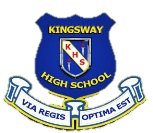 BOOKLIST FOR FORMS 4 & 5Academic Year 2022-2023(Books to be Purchased/Rented based on the subjects that each student is doing) ENGLISH LANGUAGECXC English Syllabus( Available on line @ cxc.org)     English For All by C. Narinesingh (Rental) Carlong  English for CSEC with study guides (rental)ENGLISH LITERATURE   A world of Poetry (New Edition) by Hazel Simmons & Mark McWattA World of Prose by Hazel Simmons& Mark McWatt New EditionTwelfth Night by William ShakespeareAnansi by Allistaire CampbellAnimal Farm by George HowellFor the Life of Laetitia by Merle HodgeMATHEMATICS  CXC Mathematics Syllabus (Available on line @ cxc.org)A Complete Course with CXC questions, Volumes 1 & 2 by Raymond Toolsie - on rentalCXC & GCE Multiple Choice Math Samples by S.H.  Walker  Set of Mathematics Instrument  & Scientific Calculator Geometry Set, Graph SheetsHISTORY  CXC History Syllabus (Available on line @ cxc.org)Caribbean Story Book 2 - (3rd edition) by Williams Clerypole and John Robothom on rentalPreemancipation History of the British West Indies by  Isaac Dookhan Caribbean Certificate History 1 Amerindians to Africans                                          (2nd edition) by Robert Greenwood & Shirley Hamber on rental Lest we forget-A study guide for CXC Caribbean History Resistance & Revolt by Doris Hamilton WillieCaribbean Story Book 2 by William Clerypole & John Robothom on rentalCaribbean Certificate History 2 Emancipation to Emigration (2nd Edition) by Greenwood & S. Hamber on rentalAdjustment to Emancipation-A Study Guide and Revision Guide for CXC Caribbean History by Doris Hamilton WillieBIOLOGYCXC Biology Syllabus (Available on line @ cxc.org)CXC Biology Past Papers ( most Recent)Biology - Concise Revision Course - Anne Tindale, Stanley ThornesCXC Biology - L. Chinnery et al   (on rental)Biology for CSEC Linda Atwaroo-Ali  (on rental)Collins Practice Multiple Choice Questions CSEC Biology by Anne TindaleCHEMISTRYCXC Chemistry  Syllabus (Available on line @ cxc.org)CXC Biology Past Papers ( most Recent)Chemistry  A Concise Revision Course for  CXC by Anne TindaleChemistry for CXC - Norman Lambert  (Revised Edition)- on rentalCollins Practice Multiple Choice Questions - CSEC Biology by Anne TindalePHYSICSCXC Physics  Syllabus (Available on line @ cxc.org)Longman Physics for CXC  (on rental)Physic  A Concise Revision Course for  CXC by Anne TindaleINTEGRATED SCIENCEIntegrated Science for CSEC Examinations 3rd Edition by Tania ChungCXC  Integrated Science  Syllabus (Available on line @ cxc.org)Collins Practice Multiple Choice Questions CSEC Integrated Science by Anne TindaleHUMAN & SOCIAL BIOLOGY Human & Social Biology for the Tropics by P. Gadd on rentalCXC  Human & Social Biology  Syllabus (Available on line @ cxc.org)Collins Practice Multiple Choice Questions CSEC Human and Social Biology by Shawn deSouzaPRINCIPLES OF BUSINESSCXC  Principles of Business  Syllabus (Available on line)Essential Principles of Business for CXC - 4th Edition by Dr. Alan Whitcom - on rental (limited amount)PRINCIPLES OF ACCOUNTS  Principles of Accounts for the Caribbean - 6th Edition by Sheila Robinson – on rental (limited amount)Principles of Accounts for CSEC Examinations – 3rd Edition Student Book by C. Lamorell, G. HoldipCXC Principals of Business  Syllabus (Compulsory)OFFICE ADMINISTRATIONHeinemann Office Administration for CSEC on rentalOffice Administration for CSEC Examinaitons by Allison Trenfield-Newsome & Colleen WalkerCXC Office Administration Syllabus (Available on line @ cxc.org)ELECTRONIC DOCUMENT PREPARATION MANAGEMENT (EDPM)Electronic Document Preparation Management for CXC     by Janet Foster (on rental)CXC EDPM Syllabus (Available on line @ cxc.org)GEOGRAPHY  The Caribbean Environment - on rentalGeography Workbook for CSEC by Derrol A. Barrett -Revised EditionFAMILY RESOURCE MANAGEMENT    FOOD, NUTRITION & FASHIONTEXTILES, CLOTHING & FASHIONHome Economics for Caribbean Schools CXC Food and Nutrition by C. Merchant et al - on rentalFood and Nutrition Syllabus (Available on line @ cxc.org)Home Economics for CSEC and Beyond – Home Management by Rita Dyer & Norma MaynardHome Economics for CSEC and Beyond – Clothing & Textiles by Rita Dyer & Norma MaynardCertificate Management of Homes and Families (New Edition)-   on rentalClothing Fashion, Fabrics & Construction by Jeanette WeberINFORMATION TECHNOLOGYOxford Information Technology for CSEC & CXC by Glenda Gay &    Ronald BladesCXC   Information Technology Syllabus (Available on line @ cxc.org)TECHNICAL DRAWING   Technical Drawing for GCE and CSEC on rentalCXC   Technical Drawing (CompulsoryFundamentals of Computer Aided Design and Drafting by Everette C. Fraser (sold at school for $1,500)SOCIAL STUDIES         McMillan Social Studies Workbook for CSEC Examination by Clare EastlandThe Social Studies Syllabus (Available on line @ cxc.org) Modules in Social Studies - on rentalSPANISHViva Book 4 – Student Book for CXC/CSECBasic Spanish Grammar Text & Work Book by Evadne BarrettPHYSICAL EDUATIONP.E. to 16 for the Caribbean by Sally Fountain & Linda Goodwin – ON RENTALPhysical Education & Sports for CSEC by Kenny Kitsingh MSc. KinesiologyPhysical Education & Sports for CXC Students Workbook with Practice Test Booklet.  New Exam Format by Kenny Kitsingh, M.Sc. KinesiologyNecessary ItemsSanitization KitHand sanitizer, hand soap, wipes, tissue & maskDictionary, Folder Leaves, Portfolio, Glue, Stapler, Ruler, 1 pack photo copy paper, graph leaves, at least 12 hard cover note books (sold at school $150 each), Geometry Set, Masking and Cello Tapes.